ΠΡΩΤΟΚΟΛΛΟ ΕΝΔΟΔΙΑΚΙΝΗΣΗΣΑπό σημείο αποθήκευση/διανομής ……………………………(από το σύστημα)ΠΡΟΣ Σημείο αποθήκευση/διανομής  ……………………………………….(από το σύστημα)ΔΙΑΚΙΝΗΘΕΝΤΑ ΠΡΟΪOΝΤΑ: (από το σύστημα)Ο ΠΑΡΑΔΟΥΣ                                                                           Ο ΠΑΡΑΛΑΒΩΝ(΄Ονομα – Ιδιότητα)                                                                          (΄Ονομα – Ιδιότητα)         Υπογραφή                                                                                         Υπογραφή                          ΕΛΛΗΝΙΚΗ ΔΗΜΟΚΡΑΤΙΑΕΠΩΝΥΜΙΑ ΔΙΚΑΙΟΥΧΟΥ (από το σύστημα)Ταμείο Ευρωπαϊκής Βοήθειας προς τους Απόρους (ΤΕΒΑ)Επιχειρησιακό Πρόγραμμα Επισιτιστικής και Βασικής Υλικής Συνδρομής (ΕΠ ΕΒΥΣ)Ημερομηνία: ………(από το σύστημα)ΕΙΔΟΣΤΕΜΑΧΙΑ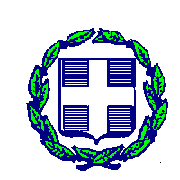 